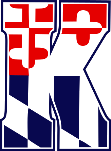 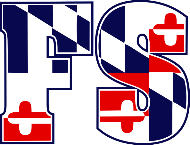 MEETING MINUTES JUNE 17, 2019New board as nominated (will vote on at open meeting in July)Pete Waskiewicz- CoordinatorSteve Strahotsky- Assistant CoordinatorRomina Ridlon- TreasurerMark Stein- SecretaryKeely Barber- Website CoordinatorHeather Waskiewicz- Girls CoordinatorNate Bachtel- Boys CoordinatorUse football fields at Taneytown Memorial Park for gamesUse Roberts Mill park for practice fields (behind food lion)Window at football field was broken, voted on to pay for half if the football program would like us toSigners for the accountRomina RidlonHeather WaskiewiczSandy Sullivan (West Carroll Treasurer)Order 2 new goals, Light weight, just for gamesLook into different fundraisers for the upcoming seasonNext meeting – OPEN MEETING on July 8, 2019 at 6PM at the pavilions at Roberts Mill Park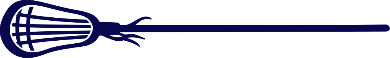 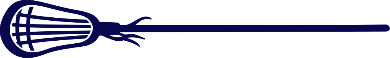 